О внесении изменений в приказ Управления от 11.02.2014 года № 70 «Об организации работы «телефона доверия» по вопросам противодействия коррупции в Управлении Федеральной службы по надзору в сфере связи, информационных технологий и массовых коммуникаций по Тюменской области, Ханты-Мансийскому автономному округу – Югре и Ямало-Ненецкому автономному округу»          В целях реализации антикоррупционных мероприятий, повышения эффективности обеспечения соблюдения федеральными государственными гражданскими служащими Управления Федеральной службы по надзору в сфере связи, информационных технологий и массовых коммуникаций по Тюменской области, Ханты-Мансийскому автономному округу – Югре и Ямало-Ненецкому автономному округу, запретов, ограничений, обязательств и правил служебного поведения, формирования в обществе нетерпимости к коррупционному поведению, а также в соответствии со Служебным распорядком Управления, утвержденнsv приказом Управления от 07.02.2017 года № 25, п р и к а з ы в а ю:  1. Пункт 7 Порядка  работы «телефона доверия» по вопросам противодействия коррупции в Управлении Федеральной службы по надзору в сфере связи, информационных технологий и массовых коммуникаций по Тюменской области, Ханты – Мансийскому автономному округу – Югре и Ямало-Ненецкому автономному округу, утвержденного приказом Управления от 11.04.2014 года № 70, изложить в следующей редакции: «Прием и запись обращений по «телефону доверия» осуществляется ежедневно, кроме выходных и праздничных дней, по следующему графику:с понедельника по четверг - с 9.00 до 18.00 часов;в пятницу с 9.00 до 16.45 часов».2.Контроль за исполнением настоящего приказа оставляю за собой.Руководитель                                                                                         О.Д. Шевченко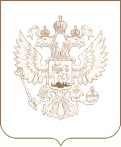 РОСКОМНАДЗОРУПРАВЛЕНИЕ ФЕДЕРАЛЬНОЙ СЛУЖБЫ ПО НАДЗОРУ В СФЕРЕ СВЯЗИ, ИНФОРМАЦИОННЫХ ТЕХНОЛОГИЙ И МАССОВЫХ КОММУНИКАЦИЙПО ТЮМЕНСКОЙ ОБЛАСТИ, ХАНТЫ-МАНСИЙСКОМУ АВТОНОМНОМУ ОКРУГУ – ЮГРЕ И ЯМАЛО-НЕНЕЦКОМУ АВТОНОМНОМУ ОКРУГУП Р И К А З_________________________                                                                                                    № _______________________РОСКОМНАДЗОРУПРАВЛЕНИЕ ФЕДЕРАЛЬНОЙ СЛУЖБЫ ПО НАДЗОРУ В СФЕРЕ СВЯЗИ, ИНФОРМАЦИОННЫХ ТЕХНОЛОГИЙ И МАССОВЫХ КОММУНИКАЦИЙПО ТЮМЕНСКОЙ ОБЛАСТИ, ХАНТЫ-МАНСИЙСКОМУ АВТОНОМНОМУ ОКРУГУ – ЮГРЕ И ЯМАЛО-НЕНЕЦКОМУ АВТОНОМНОМУ ОКРУГУП Р И К А З_________________________                                                                                                    № _______________________ТюменьТюмень